OSNOVNA ŠKOLA DORE PEJAČEVIĆ                           N A Š I C E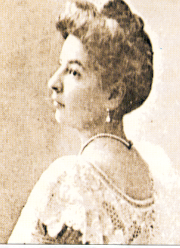 A. Cesarca 18                       tel: 031 613 357; 615-415                            fax: 031 613 749             e-mail: os-dore.pejacevic@os.t-com.hr		m.br. 3120457KLASA: 003-06 /17-01-06                           URBROJ:2149/06-17-01Našice, 27. lipnja 2017. ZAPISNIK	3. sjednice  Školskog odbora održane  u  ponedjeljak, 26. lipnja   2017. godine elektronskim putem.Suglasni-očitovali se elektronskim putem: Jadranka Jantošik, Dražen Brkić, Lea Liović, Leopoldina Vitković i Marko FogecDNEVNI RED:Verifikacija zapisnika i zaključaka 2. sjednice Školskog odboraDonošenje odluke o usvajanju Pravilnika o jednostavnoj nabavi roba, usluga i radovaAd1) Verifikacija zapisnika i zaključaka 2. sjednice Školskog odboraZAKLJUČAK: Donosi se odluka o verifikaciji zapisnika i zaključaka 2. sjednice Školskog odbora.Ad 2) Donošenje odluke o usvajanju Pravilnika o jednostavnoj nabavi roba, usluga i radovaZAKLJUČAK: Donosi se odluka o prihvaćanju Pravilnika o provedbi postupka jednostavne nabave robe, radova i usluga. Pravilnik je sastavni dio ovog zapisnika.Zapisničar:						         Predsjednica Školskog odbora:Katica Tomaić							Jadranka Jantošik  